N Á V R HVšeobecného záväzného nariadenia obce Bystré č. 1/2017 o zavedení a poskytovaní elektronických služieb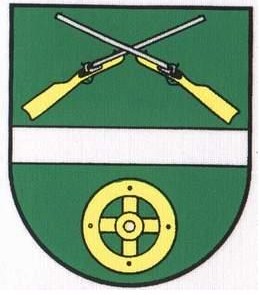 Dátum vyvesenia návrhu VZN č. 1/2017: 04.10.2017 Dátum ukončenia lehoty na pripomienkovanie: 16.10.2017 Dňom vyvesenia návrhu Všeobecného záväzného nariadenia obce Bystré č. 1/2017 o zavedení a poskytovaní elektronických služieb, začína plynúť desaťdňová lehota, počas ktorej môžu fyzické a právnické osoby uplatniť pripomienku k návrhu v písomnej forme, elektronicky na adresu ocu.bystre@slovanet.sk alebo ústne do zápisnice na Obecnom úrade Bystré. Pripomienkou možno v určenej lehote navrhnúť nový text alebo odporučiť úpravu textu a to doplnenie, zmenu, vypustenie alebo spresnenie pôvodného textu. Z pripomienky musí byť zrejmé, kto ju predkladá. Na ostatné podnety nemusí spracovateľ nariadenia prihliadať  a to najmä vtedy, ak nie sú zdôvodnené. Na pripomienky uplatnené po desaťdňovej lehote sa nemusí prihliadať.Obecné zastupiteľstvo Obce Bystré, v súlade s § 6 a § 11 ods. 4 písm. g) zákona č. 369/1990 Zb. o obecnom zriadení v znení neskorších právnych predpisov, zákona č. 305/2013 Z. z. 
o elektronickej podobe výkonu pôsobnosti orgánov verejnej moci a o zmene a doplnení niektorých zákonov (zákon o eGovernmente) v znení neskorších právnych predpisov, 
a ustanovenia § 98b ods. 5 zákona č. 582/2004 Z. z. o miestnych daniach a miestnom poplatku za komunálne odpady a drobné stavebné odpady v znení neskorších právnych predpisov vydáva toto všeobecné záväzné nariadenie (ďalej len „VZN“).§ 1 Predmet úpravy1.  Účelom tohto VZN je umožniť právnickým osobám, fyzickým osobám a fyzickým osobám - podnikateľom (ďalej v texte len „právnickým a fyzickým osobám") uplatňovať výkon svojich práv a plnenie svojich povinností, vo vzťahu k obci Bystré elektronicky, ako aj vybrané náležitosti výkonu verejnej moci elektronicky a elektronickej komunikácie obce Bystré voči právnickými a fyzickými osobami v rozsahu právomoci obce Bystré podľa osobitných predpisov.2.  Elektronické služby zabezpečuje obec Bystré prostredníctvom špecializovaného portálu na webovom sídle https://www.dcom.sk, ako aj ústredného portálu verejnej správy, prístupného na webovom sídle https://www.slovensko.sk.3. Aktualizovaný zoznam elektronických služieb, ktoré obec Bystré poskytuje, ako aj ich popis a návod na ich používanie sú uvedené na portáloch uvedených v bode 2.§ 2 Osobitné ustanovenia1. Pre využívanie elektronických služieb je nevyhnutná príslušná miera autorizácie 
a autentifikácie podľa zákona o eGovernmente, pokiaľ pri jednotlivých elektronických službách nie je uvedené inak.2. Ak sa vo všeobecne záväzných nariadeniach alebo iných predpisoch obce Bystré vyžaduje písomná forma komunikácie, považuje sa za ňu listinná aj elektronická komunikácia podľa osobitného predpisu (napríklad § 17 a nasl. zákona o eGovernmente).§ 3 Záverečné ustanovenia1.  Na tomto Všeobecne záväznom nariadení obce sa uznieslo obecné zastupiteľstvo obce        Bystré svojim uznesením č. .... / 2017 dňa .....2.  Na úradnej tabuli obce bolo vyvesené dňa ............  a účinnosť nadobúda dňa ....................Bystré.......................                                                                                                                                                                                                       PhDr. Ľubomír Hreha                                                                                                          starosta obce